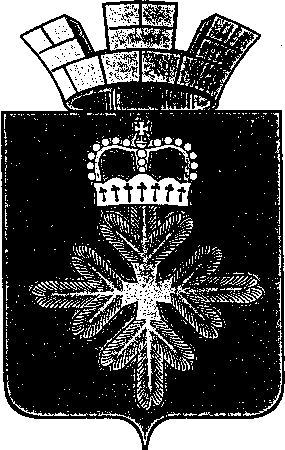 ПОСТАНОВЛЕНИЕАДМИНИСТРАЦИИ ГОРОДСКОГО ОКРУГА ПЕЛЫМО ликвидации Муниципального унитарного предприятия «Хазар»На основании статей 61-64.1 Гражданского кодекса Российской Федерации, Федерального закона от 14 ноября 2002 года № 161-ФЗ «О государственных и муниципальных унитарных предприятиях», в соответствии с Решением Думы городского округа Пелым от 20.06.2006 г. № 254 «Об утверждении Порядка создания, реорганизации и ликвидации муниципальных предприятий и учреждений в городском округе Пелым», Решением Думы городского округа Пелым от 19.06.2012 г. № 30/3 «Об утверждении Положения «О порядке управления и распоряжения муниципальным имуществом, принадлежащим на праве собственности городскому округу Пелым», руководствуясь статьей 31 Устава городского округа Пелым, администрация городского округа ПелымПОСТАНОВЛЯЕТ:Ликвидировать Муниципальное унитарное предприятие «Хазар» (далее – МУП «Хазар»), расположенное по адресу: Свердловская обл., г. Ивдель, п. Пелым, ул. Карла Маркса, д. 20 (здание пекарни).Установить срок ликвидации МУП «Хазар» – не позднее 6 месяцев со дня вступления в силу настоящего постановления.Для ликвидации МУП «Хазар» создать ликвидационную комиссию в следующем составе:- Т.Н. Баландина – заместитель главы администрации городского округа Пелым;- Е.А. Смертина – заместитель главы администрации городского округа Пелым;- Л.В. Корнюхова – директор МКУ по ОДОМС и МУ городского округа Пелым;- К.А. Роде – специалист 1 категории администрации городского округа Пелым;- М.В. Ошмарина – директор МУП «Хазар».Председателем ликвидационной комиссии назначить директора МУП «Хазар» Ошмарину Марину Вячеславовну.Утвердить план мероприятий по ликвидации Муниципального унитарного предприятия «Хазар» (приложение № 1). Ликвидационной комиссии осуществить все мероприятия согласно плану мероприятий по ликвидации МУП «Хазар» в установленные сроки.Установить, что имущество МУП «Хазар», оставшееся после удовлетворения требований кредиторов, поступает в казну городского округа Пелым с момента его передачи.Отделу по управлению имуществом, строительству, жилищно-коммунальному хозяйству, землеустройству, энергетики администрации городского округа Пелым (К.А. Роде) после получения имущества МУП «Хазар» внести соответствующие изменения в Реестр объектов муниципальной собственности городского округа Пелым.Настоящее постановление опубликовать в информационной газете «Пелымский Вестник», разместить на официальном сайте городского округа Пелым в информационно - телекоммуникационной сети «Интернет».Контроль за исполнением настоящего постановления возложить на заместителя главы администрации городского округа Пелым Т.Н. Баландину. Глава городского округа Пелым                                                              Ш.Т. АлиевПЛАН мероприятий по ликвидации Муниципального унитарного предприятия «Хазар»от 09.11.2020 № 336п. Пелым Приложение № 1Утвержденпостановлением администрациигородского округа Пелым от 09.11.2020 № 336№Наименование мероприятияОтветственные лицаДата1Уведомление налоговой инспекции о ликвидации юридического лица по форме Р15001 (прилагается постановление о ликвидации МУП) М.В.Ошмаринав течение 3 дней после принятия решения о ликвидации юридического лица2Письменное уведомление под роспись работников МУП «Хазар» о предстоящем увольнении М.В.Ошмаринане менее чем за 2 месяца до ликвидации3Уведомление службы занятости о прекращении трудовых договоров в связи с ликвидацией МУП М.В.Ошмаринане позднее чем за два месяца до начала проведения соответствующих мероприятий4Размещение информации о ликвидации МУП на сайте ГО Пелым и публикация в журнале «Вестник государственной регистрации»  сообщения о ликвидации, а также о порядке и сроке заявления требований кредиторами МУП Ликвидационная комиссиянезамедлительно после уведомления уполномоченного государственного органа для внесения в Единый государственный реестр юридических лиц уведомления о ликвидации5Письменное уведомление кредиторов М.В.Ошмаринав течение 10 рабочих дней со дня вступления в силу постановления о ликвидации6Письменное уведомление дебиторов о ликвидации МУП и необходимости выплаты задолженностиМ.В.Ошмаринав течение 10 рабочих дней со дня вступления в силу постановления о ликвидации7Представление в налоговую инспекцию расчета по страховым взносам за период с начала расчетного периода по день представления указанного расчета включительно М.В.Ошмаринав течение одного месяца со дня утверждения промежуточного ликвидационного баланса8Проведение инвентаризации имущества и финансовых обязательств МУПЛиквидационная комиссияв течение 15 рабочих дней со дня вступления в силу постановления о ликвидации9Составление промежуточного ликвидационного баланса (утверждается учредителем - постановлением администрации городского округа Пелым)  Ликвидационная комиссияпосле окончания срока для предъявления требований кредиторов10Уведомление налоговой инспекции о составлении промежуточного ликвидационного баланса по форме № Р15001 с приложением: -перечня заявленных кредиторами требований, подписанным руководителем ликвидационной комиссии;-списка всего имущества ликвидируемого МУПМ.В.Ошмаринанезамедлительно после составления промежуточного ликвидационного баланса11Проведение расчетов с кредиторами М.В.Ошмаринав течение 1 мес. со дня утверждения промежуточного ликвидационного баланса12Увольнение работников МУПМ.В.Ошмаринаодновременно с расчетом с каждым из работников МУП13Направление отчетов по персонифицированному учету в территориальный орган ПФР М.В.Ошмаринав течение месяца со дня утверждения промежуточного ликвидационного баланса, но не позднее дня подачи заявления в федеральный орган исполнительной власти, осуществляющий государственную регистрацию юридических лиц и индивидуальных предпринимателей14Составление ликвидационного баланса (утверждается постановлением администрации городского округа Пелым)Ликвидационная комиссияпосле расчетов с кредиторами15Передача имущества, оставшегося после удовлетворения требований кредиторов, администрации городского округа Пелым по акту приема-передачиЛиквидационная комиссияпосле расчетов с кредиторами16Направление в налоговую инспекцию документов:-заявление о государственной регистрации юридического лица в связи с его ликвидацией (форма № Р16001);-ликвидационный баланс;-квитанция об уплате госпошлины в размере 800 рублей; -документ, подтверждающий представление сведений в территориальный орган ПФР (не обязателен)М.В.Ошмаринав течение 10 календарных дней после утверждения ликвидационного баланса 17Получение документов о регистрации и снятии с учета-лист записи ЕГРЮЛ;-уведомление о снятии с учета юридического лица в налоговом органеМ.В.Ошмаринана 6-й рабочий день после подачи документов 18Уничтожение печатей и сдача документации в архивМ.В.Ошмаринапосле получения документов о регистрации и снятии с учета19Предоставление Учредителю свидетельства об исключении юридического лица из ЕГРЮЛМ.В.Ошмаринапосле получения документов о регистрации и снятии с учета